Муниципальное бюджетное общеобразовательное учреждение«Средняя общеобразовательная школа №2»Отчёт об исполнении муниципального задания за 6 месяцев  2015  годаПояснительная запискаХарактеристика запланированных и фактических результатов выполнения муниципального задания за 6 месяцев 2015 года: в целом муниципальное задание МБОУ «СОШ №2» за 6 месяцев  2015 года выполнено не в полном объёме.  Отмечается отклонение в выполнении муниципального задания по муниципальным услугам «Осуществление присмотра и ухода за детьми в дошкольных образовательных и общеобразовательных учреждениях», «Реализация основной общеобразовательной программы  дошкольного образования в дошкольных образовательных  и общеобразовательных учреждениях», «Реализация основных общеобразовательных программ начального общего, основного общего, среднего общего образования, дополнительных общеобразовательных программ в общеобразовательных учреждениях».Выводы о степени достижения плановых значений показателей качества и (или) объема муниципальных услуг, результатов выполнения работ: значения показателей качества, показателей объёма муниципальных услуг не в полном объёме соответствуют допустимым нормам.Характеристика факторов, повлиявших на отклонение фактических результатов выполнения задания от запланированных:- имеются замечания к качеству услуг со стороны контролирующих органов. Замечание не носит режимный характер, может быть устранено только при проведении капитального ремонта здания;- отклонение плановых значений по муниципальной услуге «Осуществление присмотра и ухода за детьми в дошкольных образовательных и общеобразовательных учреждениях», «Реализация основной общеобразовательной программы  дошкольного образования в дошкольных образовательных  и общеобразовательных учреждениях». Причины отклонения: прием и зачисление   воспитанников  в дошкольные  группы  происходит на  основании предъявленной родителями  путевки из  Управления  образования,  путевки  на  воспитанников 2010  года рождения не выделены. В Управлении  образования  имеется заявка  на зачисление  воспитанников  2010 и  2011 года . 3  воспитанника 2010  года выбыли  в  связи  с открытием   ДОУ «Радуга». В 3 квартале 2015 года целевой показатель  будет достигнут за счет приема детей  2012 года рождения;- отклонение плановых значений по муниципальной услуге «Реализация основных общеобразовательных программ начального общего, основного общего, среднего общего образования, дополнительных общеобразовательных программ в общеобразовательных учреждениях». Причины отклонения: за 6 месяцев  выбыло 36 учащихся, из них:  7 в образовательные учреждения города, 29 учащихся выехали за пределы города;- не достигнуты плановые показатели по параметру «доля выпускников, успешно прошедших государственную (итоговую) аттестацию».Информация о проведенных мероприятиях по улучшению качества оказания муниципальных услуг:1. осуществляется ежедневный контроль за проветриванием помещений;2. осуществляется корректировка системы подготовки обучающихся к ЕГЭ и системы учета, контроля знаний обучающихся; разработка и реализация плана совместных действий с педагогами и родителями (законными представителями) по его реализации в рамках подготовки обучающихся к ЕГЭ.  3. в 3 квартале 2015 года объём муниципальной услуги (в натуральных показателях) будет достигнут за счет:- приема детей  2012 года рождения;- комплектования  профильного класса естественно-научного направления  в 2015-2016 учебном  году; комплектования  1 кадетского класса  в параллели 5 классов  (из школ города).Раздел 11.Наименование муниципальной услуги: Реализация основной общеобразовательной программы  дошкольного образования в дошкольных образовательных  и общеобразовательных учреждениях»3.1 Показатели, характеризующие качество муниципальной услуги.* - оценивается один раз  по итогам календарного года** - жалобы потребителей на качество оказания муниципальной услуги, зарегистрированных в Управлении образования администрации города Югорска.3.2 Объём муниципальной услуги (в натуральных показателях)Раздел 2Наименование муниципальной услуги: «Осуществление присмотра и ухода за детьми в дошкольных образовательных и общеобразовательных учреждениях»3.1 Показатели, характеризующие качество муниципальной услуги3.2 Объём муниципальной услуги (в натуральных показателях)Раздел 3Наименование муниципальной услуги: «Реализация основных общеобразовательных программ начального общего, основного общего, среднего общего образования, дополнительных общеобразовательных программ в общеобразовательных учреждениях»3.1 .Показатели, характеризующие качество муниципальной услуги.3.2. Объем муниципальной услуги (в натуральных показателях)Таблица 2II.Наличие в отчетном периоде жалоб на качество услугIII.Наличие в отчетном периоде замечаний к качеству услуг со стороны контролирующих органовIV. Характеристика факторов, повлиявших на отклонение фактических результатов выполнения задания от запланированныхV.Характеристика перспектив выполнения муниципальным учреждением задания в соответствии с утверждёнными объёмами задания и порядком оказания муниципальных услуг.VI.Характеристика состояния имущества, эксплуатируемого муниципальным учреждением.VII.Вывод: соответствие оказания муниципальной услуги показателям муниципального задания с пояснением причин отклонений.Директор школы                  ______________________________    /И.А. Ефремова/                                 ____________________                                                                                                           (подпись)                                                                                                                                                          (дата)УТВЕРЖДАЮДиректор школы______________ И.А. Ефремова«____» ___________ 2015 г.Информация о  реализации образовательных  программв соответствии с календарным графиком и учебным планом МБОУ «СОШ №2»за 6 месяцев  2014 годаИсполнитель: заместитель директора по УВР Нелюбина С.В.СПРАВКА	Дана в том, что за 6 месяцев 2015 года в муниципальном бюджетном общеобразовательном учреждении «Средняя общеобразовательная школа №2» (дошкольные группы) случаев травматизма не зарегистрировано.Директор  школы                                                  И.А. ЕфремоваМуниципальное бюджетное общеобразовательное  учреждение«Средняя  общеобразовательная школа №2»Анализпричин неисполнения муниципального задания на оказание муниципальных услуг МБОУ «СОШ №2»  за  6 месяцев 2015 года в соответствии с плановыми показателямиОценка эффективности и результативности выполнения муниципального задания по услугам- «Реализация основной общеобразовательной программы  дошкольного образования в дошкольных образовательных  и общеобразовательных учреждениях»; - «Осуществление присмотра и ухода за детьми в дошкольных образовательных и общеобразовательных учреждениях»; - «Реализация основных общеобразовательных программ начального общего, основного общего, среднего общего образования, дополнительных общеобразовательных программ в общеобразовательных учреждениях»  осуществлялась по следующим критериям:качество оказания муниципальной услуги;объёмы оказания муниципальных услуг.1. Оценка выполнения муниципального задания на оказание муниципальной услуги по критерию «качество оказания муниципальных услуг»По итогам  6 месяцев 2015 года анализ исполнения муниципального задания по критерию «качество оказания муниципальных услуг» показал:-  основные общеобразовательные программы дошкольного образования;  начального общего, основного общего, среднего общего образования, дополнительных общеобразовательных программ реализованы в полном объеме;- учреждение на 100% (дошкольные группы) укомплектовано педагогическими и руководящими работниками, соответствующими требованиям ЕКС; - отсутствуют предписания режимного характера по соблюдению санитарно – эпидемиологических и пожарных правил и нормативов (Школа), отсутствуют случаи травматизма с воспитанниками;- отсутствуют жалобы потребителей на качество оказания муниципальных услуг.2. Оценка выполнения муниципального задания на оказание муниципальной услуги по критерию «объем оказания муниципальных услуг» (в натуральных показателях).Фактический объём выполнения показателя в целом по школе не соответствует полному объему выполнения в связи с отклонением фактических показателей от плановых и составляет 96 % - школа; 95 % – дошкольные группы.Характеристика факторов, повлиявших на отклонение фактических результатов выполнения задания от запланированных:- имеются замечания к качеству услуг со стороны контролирующих органов. Замечание не носит режимный характер, может быть устранено только при проведении капитального ремонта здания;- отклонение плановых значений по муниципальной услуге «Осуществление присмотра и ухода за детьми в дошкольных образовательных и общеобразовательных учреждениях», «Реализация основной общеобразовательной программы  дошкольного образования в дошкольных образовательных  и общеобразовательных учреждениях». Причины отклонения: прием и зачисление   воспитанников  в дошкольные  группы  происходит на  основании предъявленной родителями  путевки из  Управления  образования,  путевки  на  воспитанников 2010  года рождения не выделены. В Управлении  образования  имеется заявка  на зачисление  воспитанников  2010 и  2011 года . 3  воспитанника 2010  года выбыли  в  связи  с открытием   ДОУ «Радуга». В 3 квартале 2015 года целевой показатель  будет достигнут за счет приема детей  2012 года рождения;- отклонение плановых значений по муниципальной услуге «Реализация основных общеобразовательных программ начального общего, основного общего, среднего общего образования, дополнительных общеобразовательных программ в общеобразовательных учреждениях». Причины отклонения: за 6 месяцев  выбыло 36 учащихся, из них:  7 в образовательные учреждения города, 29 учащихся выехали за пределы города;- не достигнуты плановые показатели по параметру «доля выпускников, успешно прошедших государственную (итоговую) аттестацию».Информация о проведенных мероприятиях по улучшению качества оказания муниципальных услуг:1. осуществляется ежедневный контроль за проветриванием помещений;2. осуществляется корректировка системы подготовки обучающихся к ЕГЭ и системы учета, контроля знаний обучающихся; разработка и реализация плана совместных действий с педагогами и родителями (законными представителями) по его реализации в рамках подготовки обучающихся к ЕГЭ.  3. в 3 квартале 2015 года объём муниципальной услуги (в натуральных показателях) будет достигнут за счет:- приема детей  2012 года рождения;- комплектования  профильного класса естественно-научного направления  в 2015-2016 учебном  году; комплектования  1 кадетского класса  в параллели 5 классов  (из школ города).Исполнитель: заместитель директора по УВР Нелюбина С.В.телефон 7-49-54Наименование показателяЕдиница измеренияЗначение, утвержденное в муниципальном задании на очередной финансовый годФактическое значение за отчетный финансовый годХарактеристика причин отклонения фактических значений от запланированных значенийИсточник (и) информации о фактическом значении показателяСоздание условий для  реализации основной общеобразовательной программы дошкольного образования в соответствии с   федеральным государственным образовательным стандартом дошкольного образованияСоздание условий для  реализации основной общеобразовательной программы дошкольного образования в соответствии с   федеральным государственным образовательным стандартом дошкольного образованияСоздание условий для  реализации основной общеобразовательной программы дошкольного образования в соответствии с   федеральным государственным образовательным стандартом дошкольного образованияСоздание условий для  реализации основной общеобразовательной программы дошкольного образования в соответствии с   федеральным государственным образовательным стандартом дошкольного образованияСоздание условий для  реализации основной общеобразовательной программы дошкольного образования в соответствии с   федеральным государственным образовательным стандартом дошкольного образованияСоздание условий для  реализации основной общеобразовательной программы дошкольного образования в соответствии с   федеральным государственным образовательным стандартом дошкольного образованияСоздание условий для  реализации основной общеобразовательной программы дошкольного образования в соответствии с   федеральным государственным образовательным стандартом дошкольного образованияСоздание условий для  реализации основной общеобразовательной программы дошкольного образования в соответствии с   федеральным государственным образовательным стандартом дошкольного образования1.Кадровые:1.1. Укомплектованность образовательного учреждения квалифицированными педагогическими и руководящими работниками%100100Сведения о потребности в работниках, наличии свободных рабочих мест (вакантных должностей)Результаты освоения основной общеобразовательной программы дошкольного образования в соответствии с федеральным государственным образовательным стандартом дошкольного образованияРезультаты освоения основной общеобразовательной программы дошкольного образования в соответствии с федеральным государственным образовательным стандартом дошкольного образованияРезультаты освоения основной общеобразовательной программы дошкольного образования в соответствии с федеральным государственным образовательным стандартом дошкольного образованияРезультаты освоения основной общеобразовательной программы дошкольного образования в соответствии с федеральным государственным образовательным стандартом дошкольного образованияРезультаты освоения основной общеобразовательной программы дошкольного образования в соответствии с федеральным государственным образовательным стандартом дошкольного образованияРезультаты освоения основной общеобразовательной программы дошкольного образования в соответствии с федеральным государственным образовательным стандартом дошкольного образованияРезультаты освоения основной общеобразовательной программы дошкольного образования в соответствии с федеральным государственным образовательным стандартом дошкольного образования3.3.1. Полнота реализацииосновной общеобразовательной программы дошкольного образования%100100Справка, заверенная руководителем учрежденияУдовлетворенность качеством предоставляемых муниципальных услугУдовлетворенность качеством предоставляемых муниципальных услугУдовлетворенность качеством предоставляемых муниципальных услугУдовлетворенность качеством предоставляемых муниципальных услугУдовлетворенность качеством предоставляемых муниципальных услугУдовлетворенность качеством предоставляемых муниципальных услугУдовлетворенность качеством предоставляемых муниципальных услуг4.2.1. Количество обоснованных жалоб потребителей на качество оказания муниципальной услуги**ед0отсутствиеЖурнал регистрации и учета обращений гражданНаименование показателяЕдиница измеренияЗначение показателей объёма муниципальной услугиЗначение показателей объёма муниципальной услугиИсточник информации о значении показателяНаименование показателяЕдиница измеренияочередной финансовый год (плановые показатели)6 месяцев 2015 года(фактические показатели)1.Среднегодовое количество воспитанников учреждения, в том числе в отношении которых реализуется основная общеобразовательная программа дошкольного образованиячел243                   230Статистический отчёт 85-К, 2.Количество детей-инвалидов1Статистический отчёт 85-К, Наименование показателяЕдиница измеренияЗначение, утвержденное в муниципальном задании на отчетный финансовый годФактическое значение за отчетный финансовый годХарактеристика причин отклонения фактических значений от запланированных значенийИсточник (и) информации о фактическом значении показателяИсточник (и) информации о фактическом значении показателяСоздание условий для осуществления  присмотра и ухода за детьмиСоздание условий для осуществления  присмотра и ухода за детьмиСоздание условий для осуществления  присмотра и ухода за детьмиСоздание условий для осуществления  присмотра и ухода за детьмиСоздание условий для осуществления  присмотра и ухода за детьмиСоздание условий для осуществления  присмотра и ухода за детьмиСоздание условий для осуществления  присмотра и ухода за детьмиСоздание условий для осуществления  присмотра и ухода за детьмиСоздание условий для осуществления  присмотра и ухода за детьми1.1.1. Обеспечение  безопасных условий во время оказания муниципальной услуги%10001000Отчёт Т-71.2. Соблюдение санитарно - эпидемиологических, пожарных правил и нормативовНаличие/отсутствие1000наличиеКопия акта проверкиУдовлетворенность качеством предоставляемых муниципальных услугУдовлетворенность качеством предоставляемых муниципальных услугУдовлетворенность качеством предоставляемых муниципальных услугУдовлетворенность качеством предоставляемых муниципальных услугУдовлетворенность качеством предоставляемых муниципальных услугУдовлетворенность качеством предоставляемых муниципальных услугУдовлетворенность качеством предоставляемых муниципальных услуг2.2.1. Количество обоснованных жалоб потребителей на качество оказания муниципальной услуги**ед.100отсутствиеЖурнал регистрации и учета обращений гражданНаименование показателяЕдиница измеренияЗначение показателей объёма муниципальной услугиЗначение показателей объёма муниципальной услугиИсточник информации о значении показателяНаименование показателяЕдиница измеренияочередной финансовый год (плановые показатели)1 квартал 2015 года(фактические показатели)1.Среднегодовое количество воспитанников учреждения, в том числе в отношении которых реализуется основная общеобразовательная программа дошкольного образованиячел                      243           230Статистический отчёт -85К2.Количество детей-инвалидов1Статистический отчёт -85КНаименование показателяЕдиница измеренияЗначение, утвержденное в муниципальном задании на отчетный финансовый годФактическое значение за отчетный финансовый годХарактеристика причин отклонения фактических значений от запланированных значенийИсточник (и) информации о фактическом значении показателяСоздание условий для  реализации основной образовательной программы в соответствии с требованиями федерального  государственного образовательного стандартаСоздание условий для  реализации основной образовательной программы в соответствии с требованиями федерального  государственного образовательного стандартаСоздание условий для  реализации основной образовательной программы в соответствии с требованиями федерального  государственного образовательного стандартаСоздание условий для  реализации основной образовательной программы в соответствии с требованиями федерального  государственного образовательного стандартаСоздание условий для  реализации основной образовательной программы в соответствии с требованиями федерального  государственного образовательного стандартаСоздание условий для  реализации основной образовательной программы в соответствии с требованиями федерального  государственного образовательного стандартаСоздание условий для  реализации основной образовательной программы в соответствии с требованиями федерального  государственного образовательного стандартаСоздание условий для  реализации основной образовательной программы в соответствии с требованиями федерального  государственного образовательного стандарта1.Кадровые:1.1. Укомплектованность образовательного учреждения квалифицированными педагогическими и руководящими работниками%100100Сведения о потребности в работниках, наличии свободных рабочих мест (вакантных должностей)2.Материально-технические условия:2.2. Соблюдение санитарно - эпидемиологических, пожарных правил и нормативов%10001000Копия актов3Иные условия3.1. Полнота реализации основной общеобразовательной программы начального общего, основного общего, среднего общего образования%100100Справка, заверенная руководителем школы4Доля выпускников начальной школы, освоившихосновную общеобразовательную программу**%100Русский язык97%Математика 99%Результаты городских контрольных работ5Доля учащихся, освоивших основную общеобразовательную программу по русскому языку и математике по завершению обучения на второй ступени образования (доля выпускников, успешно прошедших государственную (итоговую) аттестацию**%100Русский язык95,2 %Математика 86,7 %Результаты государственной (итоговой) аттестации6Доля учащихся, освоивших основную общеобразовательную программу по русскому языку и математике по завершению обучения на третьей ступени образования (доля выпускников, успешно прошедших государственную (итоговую) аттестацию в форме ЕГЭ**%100Русский язык100 % Математика 92,5 %Удовлетворенность качеством предоставляемых муниципальных услугУдовлетворенность качеством предоставляемых муниципальных услугУдовлетворенность качеством предоставляемых муниципальных услугУдовлетворенность качеством предоставляемых муниципальных услугУдовлетворенность качеством предоставляемых муниципальных услугУдовлетворенность качеством предоставляемых муниципальных услугУдовлетворенность качеством предоставляемых муниципальных услуг7.2.1. Количество обоснованных жалоб потребителей на качество оказания муниципальной услуги***ед-отсутствиеЖурнал регистрации и учета обращений гражданНаименованиепоказателяЕдиницаизмеренияЗначение показателей объема муниципальной услугиЗначение показателей объема муниципальной услугиИсточник информации о значении показателяНаименованиепоказателяЕдиницаизмеренияПлановые показатели2015 год6 месяцев 2015 годаИсточник информации о значении показателя1. Среднегодовое  количество учащихся учреждения894855Статистический отчетОШ-1№Наименование услугидатаКем подана жалобаСодержание жалобы1№Наименование услугидатаУполномоченный орган и дата проверкиСодержание замечания1«Осуществление присмотра и ухода за детьми в дошкольных образовательных и общеобразовательных учреждениях»с 20 марта по 31 марта 2015 г.Управление Федеральной службы по надзору в сфере защиты прав потребителей и благополучия человека по ХМАО-Югре Территориальный отдел в городе Югорске и Советском районеНарушение требований п. 8 приложения 3 СанПиН 2.4.1.3049-13 «Санитарно-эпидемиологические требования к устройству, содержанию и организации режима работы в дошкольных образовательных организациях», ст. 28 ФЗ № 52- ФЗ «О санитарно-эпидемиологическим благополучии населения» от 30.03.1999 г.Замечание не носит режимный характер, может быть устранено только при проведении капитального ремонта здания.- имеются замечания к качеству услуг со стороны контролирующих органов. Замечание не носит режимный характер, может быть устранено только при проведении капитального ремонта здания;- отклонение плановых значений по муниципальной услуге «Осуществление присмотра и ухода за детьми в дошкольных образовательных и общеобразовательных учреждениях», «Реализация основной общеобразовательной программы  дошкольного образования в дошкольных образовательных  и общеобразовательных учреждениях». Причины отклонения: прием и зачисление   воспитанников  в дошкольные  группы  происходит на  основании предъявленной родителями  путевки из  Управления  образования,  путевки  на  воспитанников 2010  года рождения не выделены. В Управлении  образования  имеется заявка  на зачисление  воспитанников  2010 и  2011 года . 3  воспитанника 2010  года выбыли  в  связи  с открытием   ДОУ «Радуга». В 3 квартале 2015 года целевой показатель  будет достигнут за счет приема детей  2012 года рождения;- отклонение плановых значений по муниципальной услуге «Реализация основных общеобразовательных программ начального общего, основного общего, среднего общего образования, дополнительных общеобразовательных программ в общеобразовательных учреждениях». Причины отклонения: за 6 месяцев  выбыло 36 учащихся, из них:  7 в образовательные учреждения города, 29 учащихся выехали за пределы города;- не достигнуты плановые показатели по параметру «доля выпускников, успешно прошедших государственную (итоговую) аттестацию».Плановые показатели, зависящие от образовательного учреждения, в перспективе будут реализованы в полном объёме.Средний процент износа имущества эксплуатируемого МБОУ «СОШ №2» составляет: по общему образованию – 10%, по дошкольному образованию – 25%.        В целом качество оказываемых услуг соответствует допустимым нормам. Отклонения по уважительным причинам. Прогнозируемый результат: в перспективе  план будет реализован  в  полном объеме.Исполнитель: заместитель директора         ______________________________    /С.В. Нелюбина/                                  ____________________                                                                                                           (подпись)                                                                                                                                                              (дата)Исполнитель: заместитель директора         ______________________________    /С.В. Нелюбина/                                  ____________________                                                                                                           (подпись)                                                                                                                                                              (дата)НООгодгод1.Ознакомление с окружающим миром             100СОО2.Русский язык100Химия1003.Иностранный язык         100Биология                     1004.Математика 100География 1005.Технология 100История                  1006.Музыка                                    100Обществознание1007.ИЗО                                    100Иностранный язык- н/а                                 1008.Литературное чтение                             100Литература                                                          1009.Физическая культура        1008.  Русский язык                                                                                                     100В среднем1009.  Математика                             100ООО10. Информатика и ИКТ1001.Химия 10011.Физика1002.Биология 10012. Физическая культура100География                                                             10013. ОБЖ1004.  История100    14. МХК1005.  Обществознание1006. Иностранный язык н/а100   В среднем 100Литература                                           1008 . Русский язык                               100Математика10010. Физика                   10011.Технология         10012.Физическая культура     10013. Музыка                                   10014. ИЗО10015. Природоведение10018. МХК10019. ОБЖВ среднем100Управление образования администрации  города ЮгорскаМуниципальное бюджетное общеобразовательное учреждение«Средняя общеобразовательная школа № 2»Мира ул.,  д. 85,  г. Югорск,  628260,Ханты-Мансийский автономный округ-Югра,Тюменская область,Тел./ факс (34675) 7-02-62E-  mail:  yugorsksсhоol2@ mail. ruОКПО 40781326, ИНН/КПП 8622002625/862201001«8»  июля  2015 г.    №   _______Начальнику ОВДг. Югорскаполковнику милиции Сорока Л.А.Наименование  муниципальной услугиПлановые показатели (чел.)Фактические показатели (чел.)Оценка выполнения (%) Реализация основных общеобразовательных программ начального общего, основного общего, среднего общего образования, дополнительных общеобразовательных программ в общеобразовательных учреждениях       894     85596 %Реализация основной общеобразовательной программы  дошкольного образования в дошкольных образовательных  и общеобразовательных учреждениях24323095 %Осуществление присмотра и ухода за детьми в дошкольных общеобразовательных и общеобразовательных учреждениях24323095 %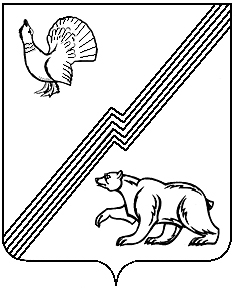 